Пропонується наступна форма заявки на навчанняЗ А Я В К А(вказати найменування підприємства)на підвищення кваліфікації ІТП у 2020 роціОплату за навчання гарантуємо.Наш розрахунковий рахунок №____________в________________МФО________.Керівник (підпис, завірений печаткою)Головний бухгалтер (підпис)Відповідальний за навчання (посада і телефон)Довідкові дані: Реєстрація слухачів проводиться з 8.00 до 16.30 у ЦПК за адресою: м. Київ, вул.Політехнічна, 6, корпус №5, кім. 220. Контактні телефони (факс): 204-86-08, 204-86-09; тел.204-92-16.Проїзд усіма видами транспорту до зупинки “Політехнічний інститут”.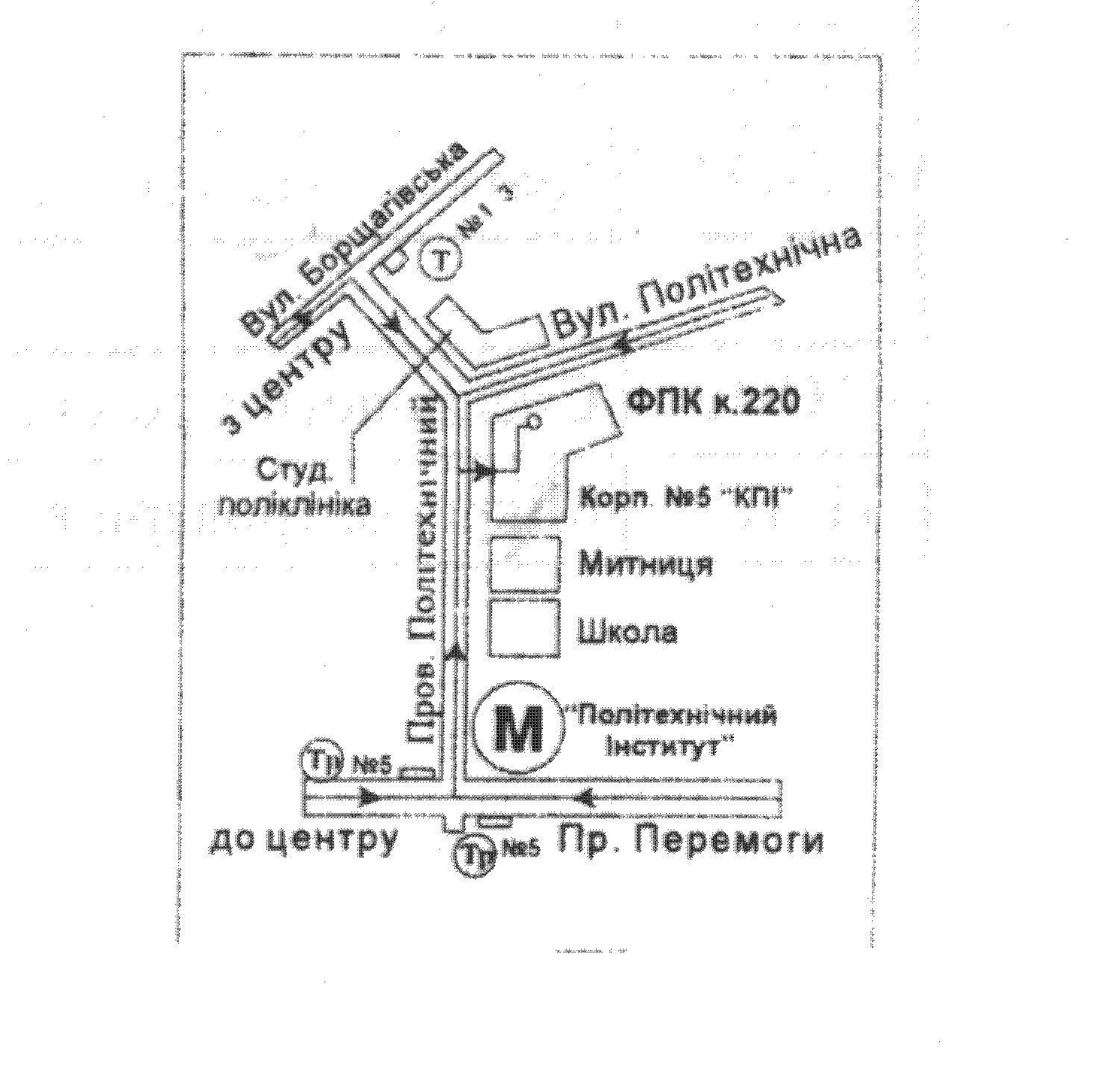 Додаток 3Директору ЦПК керівників і спеціалістівМіненерговугілля УкраїниКПІ ім. Ігоря СікорськогоШульзі Ю.І.03056, Київ-56, проспект Перемоги, 37ЦПК Міненерговугілля України, КПІ-1570ШифргрупиТерміннавчанняНайменування навчальних групКількість слухачівПримітки